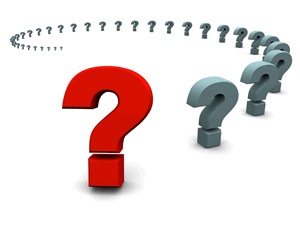 VEĽKÝ OLYMPIJSKÝ KVÍZIV. koloMajstrovstvá sveta v ľadovom hokeji 2019Majstrovstvá sveta v ľadovom hokeji 2019 budú ........(uveďte poradie) majstrovstvá sveta v ľadovom hokeji, ktoré sa uskutočnia na Slovensku v mestách .............. a ............. ( uveďte názvy miest ) Slovensko bolo jedným z možných kandidátov spolu so ..................( uveďte názov krajiny), ktoré sa 12. januára 2015 vzdalo kandidatúry. Na Slovensku sa uskutočnia v poradí ..........(uveďte poradie)  majstrovstvá sveta a preberú štafetu od Dánska, ktoré organizovalo majstrovstvá sveta v máji 2018 v mestách Kodaň a Herning. O pridelení organizácie turnaja rozhodla Medzinárodná hokejová federácia IIHF .............(uveďte deň a mesiac ) 2015, počas konania MS 2015 v Prahe a Ostrave. Majstrovstvá sa uskutočnia v dňoch ........................(uveďte dni a mesiac konania MS v ľadovom hokeji 2019). Na MS 2019 sa vďaka postupu Veľkej Británie predstavia všetky krajiny, ktoré niekedy získali titul majstra sveta.MaskotMaskot ..............( uveď jeho meno ), ktorý mal premiéru pri predchádzajúcich majstrovstvách sveta na Slovensku v roku 2011 vo svojej roli nepokračuje. Oficiálnym maskotom hokejových majstrovstiev sveta 2019 na Slovensku bude medveď ...............( uveď jeho meno) .O tomto mene ľudia hlasovali pomocou sociálnej siete. Vybrať si mohli spomedzi dvoch mien - ......................( uveď ich mená ) Hokejový výstroj medveďa dopĺňajú prvky inšpirované slovenským folklórom a hokejové pózy sú doplnené pózami vychádzajúcimi zo slovenských ľudových tancov. Podľa Michaely Grendelovej, riaditeľky komunikácie majstrovstiev, „Medveď ako maskot reprezentujúci Slovensko symbolizuje silu, odvahu a bojovnosť. Zároveň je výrazným predstaviteľom našej fauny a má tiež dôležité postavenie v slovenskom folklóre. Práve pre tieto svoje charakteristiky je prirodzeným nástupcom vlka Gooolyho. V neposlednom rade zhmotňuje túžbu hokejovej verejnosti po znovunadobudnutí sily slovenského hokeja. Veď ako sa hovorí, si silný ako medveď.“Kreatívny riaditeľ agentúry Wiktor Leo Burnett, Juraj Dvorecký o maskotovi uviedol: „Najprv sa hľadal vhodný symbol, následne jeho vizuálna podoba, ktorá musela spĺňať rôzne produkčné, ale aj komunikačné kritériá. Na záver sa finalizovalo umelecké stvárnenie.“Na výber bol okrem medveďa aj ................a...............( uveďte zvieratá )Skupiny:(uveď názvy krajín)VstupenkyCelkovo je do predaja určených minimálne ..........(uveď počet) tisíc lístkov. Z nich sa do prvej vlny predaja uvoľnilo okolo 30 percent.  Organizátori by chceli ubezpečiť všetkých fanúšikov, že vstupenky na majstrovstvá sveta ešte rozhodne nie sú vypredané. Ďalšie budú do predaja uvoľňované postupne. Do predaja sa dostanú aj vstupenky na zápasy slovenského a českého tímu. Prvý deň sa predalo vyše .....(uveď počet) permanentiek, balíčkov a denných vstupeniek v rôznych kombináciách na budúcoročné majstrovstvá sveta. Ďalších bezmála 10 tisíc permanentiek, balíčkov a denných vstupeniek v rôznych kombináciách je rezervovaných. V predaji sú stále dostupné balíčky a denné lístky na viaceré zápasové dni. „Veľmi nás teší obrovský záujem o vstupenky na šampionát. Chceme upokojiť fanúšikov, že nie je dôvod na paniku. Vstupenky na zápasy slovenského tímu ešte budú dostupné v oficiálnych kanáloch predaja. Rozhodne neodporúčame, aby si záujemcovia vstupenky zabezpečovali  iným spôsobom, cez priekupníkov či neoficiálne webové stránky,“ uviedol Martin Kohút.REGISTRÁCIA HRÁČOVTímy odovzdajú mená hráčov, ktorí sa zúčastnia majstrovstiev, na prvom stretnutí vedenia majstrovstiev.Maximálny povolený počet hráčov v tímovej registrácii na začiatku svetového šampionátu je .......(uveď počet)korčuliarov a 3 brankári. Minimálny počet je 15 korčuliarov a 2 brankári.Na prvom stretnutí vedenia majstrovstiev tímy musia menovať aspoň minimum 15 hráčov a 2 brankárov. V čase stretnutia vedenia musia byť menovaní hráči prítomní na mieste konania šampionátu.Zvyšní hráči do povoleného počtu, maximum 22 + 3, musia byť nahlásení kvôli kontrole hráčov minimálne dve hodiny pred ktorýmkoľvek z nadchádzajúcich zápasov šampionátu. Hráči môžu byť pridávaní počas celého turnaja až do zaplnenia súpisky.Počas zápasu môže za tím nastúpiť ........(uveď počet) korčuliarov a 2 brankári, zapísaní na oficiálnej hernej súpiske, s náhradným brankárom pripraveným nastúpiť v prípade, že brankár uvedený na oficiálnej súpiske nie je schopný hrať.SPÔSOBILOSŤAby hráči mohli hrať na IIHF majstrovstvách sveta, olympijskom hokejovom turnaji a na kvalifikáciách na tieto súťaže, musia spĺňať nasledovné podmienky:
- každý hráč musí byť pod jurisdikciou IIHF člena národnej asociácie
- každý hráč musí byť občanom krajiny, ktorú reprezentuje. 

Získanie novej národnej spôsobilosti („pravidlo dvoch rokov“)

Ak hráč zmenil alebo nadobudol nové občianstvo a chce po prvýkrát na súťaži IIHF reprezentovať svoju novú krajinu, musí:
- dokázať, že po dosiahnutí veku 10 rokov odohral najmenej .........(uveď počet) po sebe nasledujúce sezóny a 16 po sebe idúcich mesiacov (480 dní) v národnej súťaži svojej novej krajiny a že počas tejto doby neprestúpil do žiadnej inej krajiny ani nehral ľadový hokej v žiadnej inej krajine.
- mať medzinárodnú prestupovú kartu (ITC), ktorá dokazuje jeho prestup do národnej súťaže jeho novej krajiny a ktorá bola schválená s dátumom najmenej ................(uveď počet rokov)pred štartom súťaže IIHF, ktorej sa chce zúčastniť.

Zmena národnej spôsobilosti („pravidlo štyroch rokov“)

Hráč, ktorý sa už predtým zúčastnil súťaže IIHF, môže zmeniť národnú spôsobilosť (ale len raz za život), ak:
- je občanom krajiny, ktorú si vybral.     
- odohral aspoň štyri po sebe nasledujúce roky (1460 dní) v národných súťažiach jeho novej krajiny, pričom počas tohto obdobia neprestúpil do inej krajiny ani nehral ľadový hokej v žiadnej inej krajine a počas tohto štvorročného obdobia nehral za svoju predošlú krajinu na súťaži IIHF.
- má medzinárodnú prestupovú kartu ...........(uveď jej skratku),  ktorá dokazuje jeho prestup do národnej súťaže jeho novej krajiny a ktorá bola schválená s dátumom najmenej štyri roky pred štartom súťaže IIHF, ktorej sa chce zúčastniť.Meno a priezvisko lúštiteľa: ..................................................................Škola (presná adresa): ...........................................................................Kontakt(email):......................................................................................Organizačné pokyny:Veľký olympijský kvíz potrvá do konca školského roka 2019.Odpovede 4. kola zasielajte do 15.  mája 2019Stredné školy odpovede posielať na mail  : janulkasz@gmail.comZákladné školy odpovede posielať na mail : ivetakrizova14@gmail.com Zo správnych odpovedí odmeníme 10 správnych odpovedí, ktorým zašleme olympijské suveníry.Dôležité upozornenie:Po uzatvorení všetkých štyroch kôl vyžrebujeme ešte 10 zo všetkých súťažiacich a 3 najaktívnejšie školy (podmienkou je zapojenie sa aspoň do 3 kôl).Skupina A (Bratislava) ...............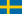  ...............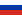  ...............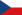  ................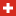  ...............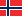  ...............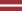  ...............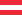  ...............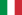  Skupina B (Košice) ............... 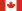  ...............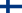  ...............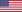  ...............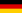  ...............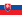  ...............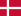  ...............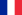  ...............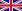  Skupina B (Košice) ...............  ............... ............... ............... ............... ............... ............... ...............